                 West Covina High                                           Class of 1970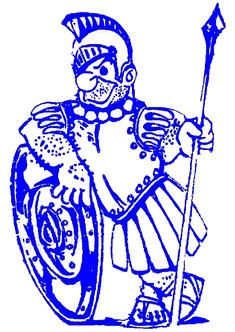                             50 YEAR REUNION REGISTRATION FORMClassmate Name ________________________________________________________________(include maiden name if applicable)Name of Spouse/Guest/partner__________________________________________________Address _________________________________________________________________________City _________________________________________________State_______zip ____________Your e-Mail   ____________________________________________________________________Cell (______) _______-_______________ or  Land Line (______) _______-_______________# of Tickets @ $118.00/ea.  _______         Total  $___________  Check # _______________Please print & fill out form,  mail with your payment payable:  Helaine Pansek5994 N. Fairway Circle West, Palm Springs, Ca 92264 Interested? check: (  ) Golf   (  ) meet & greet (thurs, Fri, both)  (  ) breakfast Sunday  - - - - - - - - - - - - - - - - - - - - - - - - - - - - - - - - - - - - - - - - - - - - - - - - - - - - - - - - - - - - - JUST FOR FUN (optional)Are you:   Married (   ) # yrs____    Single (   ):   Its Compliated (   )  Children/Grand Kids # _______  Names/Ages ___________________________   ________________________________________________________________# of Miles/Time Traveled to Reunion: _______from: _______________________High School Memory _________________________________________________________________________________________________________________ 